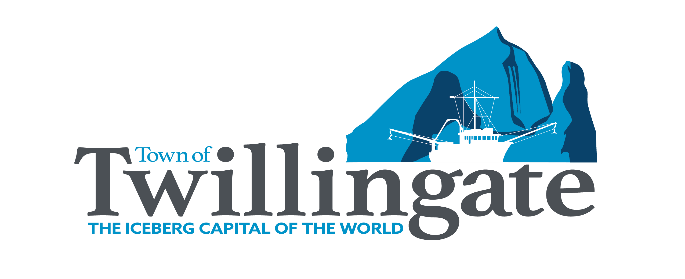 Employment Opportunity – Foreman for the Twillingate Trail Development project.The Town of Twillingate is inviting applications for a Foreman for the Twillingate Trail Development project.This seasonal position is for a 40-hour work week (8:00am-5:00pm, Monday to Friday shifts). The ideal dates for this contract are from May to October. Due to concerns around COVID-19, these dates may be subject to change. This position includes the following duties:Work closely with the Twillingate Trails’ Regional Committee (TTRC) to assist in the hiring and training of trail development crew members.Work with the Recreation Director to create a project plan (schedule, budget, etc.)  for the upcoming season. Direct and supervise all trail development crew members.Monitor all work and expenditures to ensure trail work is completed within the budget, on time and to proper specifications.Order, pick up and transport of all supplies needed for trail work.Oversee and assist in the construction and regular maintenance of all trail work.Keep an accurate inventory of all supplies acquired and used for all trail work.Ensure all tools and equipment are used properly and maintained in good repair.Ensure that all necessary paperwork is completed and submitted in a timely manner.Carry out and enforce all polices and procedures as outlined by the employer.Provide written performance evaluations for all Trail Development crew members.This position reports directly to the Recreation Director.Mandatory Qualifications:Ability to work independently and with a teamA valid Drivers LicenseBasic carpentry skillsAvailable from May – October (dates to be confirmed)Qualifications considered to be an asset, but not mandatory:Experience in hiking trail constructionKnowledge and experience in the field of carpentryKnowledge and experience with basic bookkeepingExperience with managing large projectsExperience with managing a team of workersWage: $18.50/hr Interested parties are asked to send their resume to:Jeff BlacklerRecreation Directorj.blackler@townoftwillingate.caDeadline to apply is April 17, 2020 by 5:00pm.If you have any questions about the hiring process, please call Jeff Blackler at 884-7590Due to the concerns around COVID-19, only electronic resumes will be accepted.  Only applicants qualifying for an interview will be contacted.